Publicado en Sigüenza el 19/02/2019 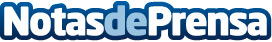 UNED Senior abre un aula en Sigüenza, con la colaboración del Ayuntamiento En la tarde de ayer se inauguró un curso, que van a seguir dieciséis alumnos sobre 'Historia del Cine'Datos de contacto:Ayuntamiento de SigüenzaNota de prensa publicada en: https://www.notasdeprensa.es/uned-senior-abre-un-aula-en-siguenza-con-la Categorias: Cine Educación Castilla La Mancha Patrimonio Cursos http://www.notasdeprensa.es